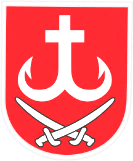 Заклад «МІСЬКА ДИТЯЧО-ЮНАЦЬКА СПОРТИВНА ШКОЛА №1» ВІННИЦЬКОЇ МІСЬКОЇ РАДИвул. Хлібна,1, м. Вінниця, індекс 21050тел.: (0432) 67-12-47, тел./факс: 67-55-76 E-mail: vinnitsamdush1@gmail.comЗвіт діяльності МДЮСШ № 1 у 2020 році	Доброго дня, шановні колеги. До вашої уваги представлено звіт про діяльність «МДЮСШ № 1» за 2020 рік.Звіт складається з декількох розділів, а саме:Заходи з розвитку та оновлення матеріально-технічної спортивної бази;Навчально-спортивна робота;Найвищі досягнення спортсменів МДЮСШ № 1 у 2020 році;Тренування вихованців МДЮСШ № 1 в умовах карантину;Соціальна робота, проведені заходи та участь у них;Плани на 2021 рік.В школі працюють:38 працівників;9 чол. – адміністрація;21 чол. – тренери-викладачі;8 чол. – технічний персонал.Що стосовноЗАХОДІВ З РОЗВИТКУ ТА ОНОВЛЕННЯ МАТЕРІАЛЬНО-ТЕХНІЧНОЇ СПОРТИВНОЇ БАЗИ: Для покращення умов навчально-тренувального процесу виникла необхідність у проведенні капітального ремонту роздягальні в адміністративно-побутовому корпусі «МДЮСШ № 1».У вересні 2020 року в «МДЮСШ № 1» була розпочата спрощена процедура закупівлі по проведенню капітального ремонту роздягальні в адміністративно-побутовому корпусі «МДЮСШ № 1».В жовтні 2020 року було підписано договір з переможцем спрощеної процедури, та розпочато роботи.В ході ремонту, згідно проекту, обладнено:стіни та підлогу новою сучасною керамо-гранітною плиткою;стелю вологостійким гіпсокартоном з подальшим її оздобленням;санвузол для осіб з інвалідністю;новою душовою групою та перегородками;сучасною системою вентиляції душових та санвузла;сучасним сантехнічним обладнанням;новою віконною рамою;дверима для доступу осіб з інвалідністю;новою електрикою та електричним обладнанням.Ремонтні роботи проводилися якісно, підрядна організація надавала кваліфікованих працівників з усіх видів робіт. В ході ремонту всі виконані роботи та їх відповідність з проектом контролював представник з технічного нагляду.Кінцевим результатом якості виконаних робіт залишились задоволені.Що стосовноНАВЧАЛЬНО-СПОРТИВНОЇ РОБОТИ: В школі культивується 4 олімпійські види спорту:легка атлетика, хокей на траві, гімнастика художня та теніс настільний, в яких займаються 366 вихованців.Щодо НАЙВИЩИХ ДОСЯГНЕНЬ СПОРТСМЕНІВ МДЮСШ № 1 У 2020 РОЦІ:Андрій Краковецький посів 1 місце на чемпіонаті України з легкої атлетики в приміщенні серед молоді, та 3 місце на чемпіонаті України з легкої атлетики в приміщенні серед дорослих з бігу на 3000 метрів.Войтюк Роман3 місце - Чемпіонат України з легкої атлетики в приміщенні серед юнаків 2003 р.н. та молодше у м. Суми;1 та 3 місце - Чемпіонат України з легкої атлетики серед юнаків 2003 р.н. та молодше у м. Луцьк;1 місце - Чемпіонат України з легкої атлетики серед юніорів;Войтюк Василь2 та 3 місце - Чемпіонат України з легкої атлетики серед юнаків 2003 р.н. та молодше  у м. ЛуцькСеник Віталій2 місце - Чемпіонат України з легкої атлетики серед юніорівХоменський Владислав1 місце - Чемпіонат України з легкої атлетики серед юнаків 2003 р.н. та молодше у м. Луцьк3 місце - Чемпіонат України з легкої атлетики серед юніорів3 місце - Чемпіонат України з хокею на траві в приміщенні серед юнаків 2008-       2009 р.н.2 місце - Чемпіонат України з хокею на траві серед юнаків 2009-2010 р.н.Кобєрнік Софія посіла 2 місце на чемпіонаті України з тенісу настільного серед кадетів 2005р.н і молодше (Південний регіон).Вихованка школи Баєва Діана, яка була зарахована в «МДЮСШ № 1» в 2015 році та в 2019 році передана до Державного Центру Олімпійської підготовки з художньої гімнастики, в 2020 році стала чемпіонкою Європи з гімнастики художньої.ТРЕНУВАННЯ ВИХОВАНЦІВ МДЮСШ № 1 В УМОВАХ КАРАНТИНУПід час запровадження на території України карантину, з метою запобігання поширенню на території України гострої респіраторної хвороби COVID-19, навчально-тренувальний процес було переведено на дистанційну форму. Що стосовно СОЦІАЛЬНОЇ РОБОТИ, ПРОВЕДЕННЯ ЗАХОДІВ ТА УЧАСТЬ У НИХ:Протягом 2020 року працівниками, вихованками та вихованцями було проведено та прийнято участь у різних заходах, а самеСвяткові естафети до свята Водохреща;Акція «EKOlimpick»;Онлайн фестиваль зарядки «Зігрій Миколая»;Онлайн естафета до «Олімпійського дня»;Нагородження кращих тренерів та спортсменів до дня міста та дня Фізичної культури і спорту;Нагородження кращих спортсменів та тренерів за підсумками 2020 року.Щодо ПЛАНИ НА 2020 рік:Поточний ремонт фасадної частини адміністративно-побутового корпусуПоточні ремонти роздягальньПоточний ремонт кабінетів адміністративної частини будівліПоточний ремонт балкону адміністративно-побутового корпусуПродовження заміни лівнівок на стадіоніПоточний ремонт ями для стрибків в довжинуДЯКУЮ ЗА УВАГУ!Директор								С. Таранчук